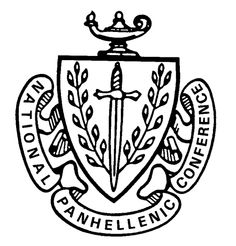 Alpha Chi Omega ~ Alpha Delta Pi ~ Alpha Phi ~ Alpha Xi Delta Delta Delta Delta ~ Delta Gamma ~ Delta Zeta  Kappa Alpha Theta ~ Kappa Kappa Gamma ~ Pi Beta Phi ~ Zeta Tau AlphaTopeka Alumnae Panhellenic CouncilHigh Scholarship Application InformationAward: $500 scholarship for tuition or other college expenses to any accredited college or university in the United States. Scholarship recipients will be notified in early April and honored at a brunch held later that month. Attendance at the award brunch is not a requirement of this scholarship nor is a commitment to join a college Greek sorority.Qualifications for the Scholarship:Eligible to graduate from a Shawnee County, Kansas, high schoolMinimum unweighted GPA of 3.5Minimum ACT composite score of 22Participation in school and community activities, and/or employmentApplication Process:Complete attached application. Create a personal resume which includes: School and community activities, and number of hours devoted to eachOfficer positions heldSpecial honors receivedEmployment and average hours worked each weekList dates for activities and employment indicating when performedWrite a one or two paragraph statement summarizing your career goals. Please be sure to edit your statement.Include your high school transcript.Complete attached high school counselor form.Submit all materials via email to the TAPC Scholarship Chair at topekapanhellenic.scholarship@gmail.com with “TAPC Application” in the subject lineApplication is due by February 15Application materials should be typedLate or incomplete application/information will be disqualifiedScholarship finalists will be scheduled for a short personal interview held in March/April. Topeka Alumnae Panhellenic CouncilScholarship ApplicationPlease type. Name of Applicant: ______________________________________________________High School: ___________________________________________________________Home Address: _________________________________________________________Phone Number: _________________________________________________________Email: ________________________________________________________________College/University Choice: ________________________________________________Possible Major: _________________________________________________________Topeka Alumnae Panhellenic Council Scholarship ApplicationHigh School Counselor Verification FormApplicant Name: ________________________________________________________Grade Point Average: 	__________ 		__________				Unweighted		WeightedRank in Class:		__________ of __________ACT Composite Score:	______________________________________________________________________________Signature of HIgh School Counselor					Date